FST										Name: 1.1 Comparative Statistics Notes 						Date: 			Block: 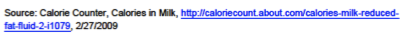 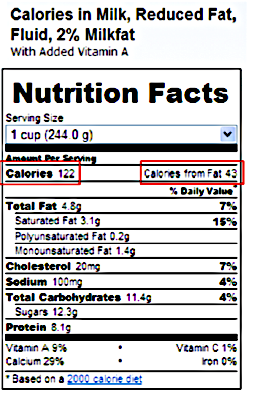 							Think about this: What does it really mean when you 							buy 2% milk? 							Fat from calories? 							Fat in grams? 							Calories from fat for a 2000 calorie diet? 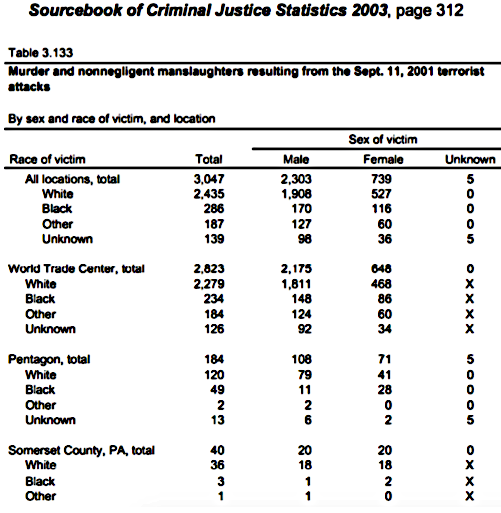 1. What percent of those killed in the September 11th terrorist attacks were killed in the World Trade Center? 2. What percent of those killed in September 11th terrorist attacks that were killed at the Pentagon were women? 3. What percent of those killed in the September 11th terrorist attacks were listed as black? Remember statistics can be ____________________ depending on how we want the data to look. 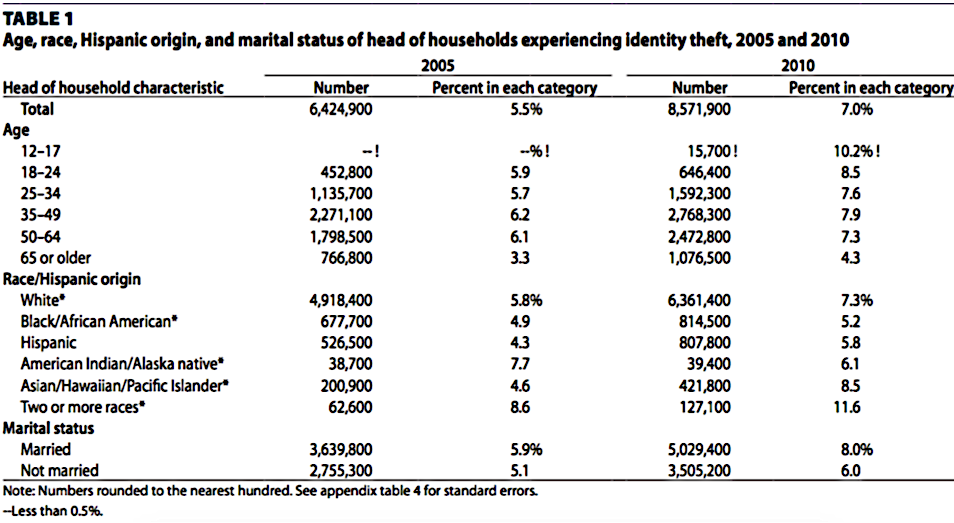 There are three types of comparative statistics that are used to report data: 1. ____________________________	   2. __________________________	 3. ________________________What percent of homes experienced identity theft in 2005?What percent of homes experienced identity theft in 2010? Which statistic would you use if you were trying to make the argument that identity theft is a growing problem in the United States and everybody should be very concerned? Which statistic would you use if you were trying to make the argument that identity theft is growing, but not that quickly and it’s not a major concern in the United States? Write a sentence (as if it were to appear in a newspaper article) arguing each side of the argument. Identity theft is a huge problem: Identity theft is not a big problem: Type of Comparative StatisticFormulaWork & MeaningSubtractionDivisionPercent Change